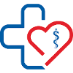 Kędzierzyn-Koźle, dnia 6 września 2023r. AZ. 2023.647OGŁOSZENIE O ZAMÓWIENIU W TRYBIE DO 130 000,00 zł netto – PO MODYFIKACJIPrzedmiot zamówienia:  „Dostawa 50 sztuk jednorazowych przystawek biopsyjnych typ UA 1344 do głowic convex 9085  
dla SP ZOZ w Kędzierzynie-Koźlu”.Szczegółowy opis przedmiotu zamówienia:Opis przedmiotu zamówienia: jednorazowa, sterylna prowadnica biopsyjna  o regulowanej średnicy 
na biopsje cienko i grubo igłowe dla igieł o średnicy od 20 Ga do 10 Ga oraz trzema kątami wejścia igły: 170, 370 i 570 lub możliwość ustawienia igły pod dowolnym kątem w zakresie między 170, a 570. Kompatybilna 
z głowicą convex typ 9085 marki BK Medical w ilości 50 sztuk.Wykonawca dostarczy przedmiot umowy na własny koszt i odpowiedzialność w wyznaczonym przez Zamawiającego miejscu tj. do Apteki Szpitalnej, ul. Roosevelta 2, 47-200 Kędzierzyn Koźle 
w godzinach pracy apteki 7:30 do 14:15.Termin realizacji zamówienia (dostawy): do 14 dni od dnia zamówienia.Poprzez dostawę Zamawiający rozumie dostarczenie przedmiotu  do Apteki Szpitalnej Zamawiającego.Zamawiający:Samodzielny Publiczny Zespół Opieki Zdrowotnej w Kędzierzynie - Koźlu ul. 24 Kwietnia 5, 47-200 Kędzierzyn - KoźleOsobami ze strony zamawiającego upoważnionymi do kontaktowania się z wykonawcami, są:
Beata Plinta, tel. 77/40 62 530 oraz Łukasz Litwinowicz tel. 77/40 62 506 w godzinach pracy Zamawiającego tj. 7:00 - 14:35.Zamawiający nie dopuszcza możliwości składania ofert wariantowych lub częściowych.Wszelkie oświadczenia, wnioski, zawiadomienia oraz informacje Zamawiający i Wykonawcy przekazują za pomocą platformy zakupowej. W przypadku awarii platformy zakupowej dopuszcza się komunikację z Zamawiającym za pomocą poczty  elektronicznej na adres: zamowienia@e-szpital.euWykonawca może zwrócić się do Zamawiającego z zapytaniem dotyczącym treści ogłoszenia o zamówieniu. Wykonawcy pozostają związani ofertą przez okres 30 dni od dnia upływu terminu składania ofert. W toku badania i oceny ofert Zamawiający może żądać od Wykonawców wyjaśnień dotyczących treści złożonych ofert. Zamawiający dopuszcza możliwość prowadzenia między Zamawiającym, a Wykonawcą negocjacji dotyczących złożonej oferty oraz dokonywanie jej zmiany.Wykonawca może złożyć ofertę na druku zamawiającego lub na własnym druku.Wykonawca może złożyć jedną ofertę. Zamawiający wymaga złożenia oferty drogą elektroniczną.  Ofertę można składać za pomocą: platformy zakupowej: https://platformazakupowa.pl/pn/spzoz_kedzierzynkozle/proceedings lub e-mail: zaopatrzenie@e-szpital.eu .Termin składania ofert upływa w dniu  08-09-2023 r. o godzinie 09:00.Otwarcie ofert nastąpi w dniu  08-09-2023 r. o godzinie  09:15 w siedzibie Zamawiającego.Kryterium oceny ofert: cena 100%:Zamawiający może wezwać wykonawcę do uzupełniania brakującej dokumentacji, lub poprawienia już złożonej.W celu weryfikacji parametrów oferowanych produktów, Zamawiający może wezwać Wykonawcę do przedłożenia próbek. Zamawiający odrzuci ofertę Wykonawcy, który podlega wykluczeniu z postępowania oraz wykonawcy, który złożył ofertę, która nie odpowiada zapisom ogłoszenia o zamówieniu. Termin zapłaty: 30 dni od daty dostarczenia prawidłowo wystawionej faktury.Zamawiający zastrzega możliwość unieważnienia przedmiotowego postępowania bez podania przyczyny 
na każdym jego etapie. Wymagane dokumenty, jakie należy dołączyć składając ofertę: Wypełniony formularz ofertowy (wzór stanowi załącznik nr 1);Oświadczenie wykonawcy o niepodleganie wykluczeniu (załącznik nr 2).Załączniki:Formularz ofertowy  - załącznik nr 1;Oświadczenie Wykonawcy o niepodleganiu wykluczeniu - załącznik nr 2. Załącznik nr 1 AZ.2023.647Samodzielny Publiczny Zespół Opieki Zdrowotnej w Kędzierzynie-Koźluul. 24 Kwietnia 5 47-200 Kędzierzyn-KoźleDANE WYKONAWCYNazwa: ..................................................................................................................................................................Adres: ………….........................................................................................................................................................Numer NIP  .......................................................... Regon ......................................................................................Adres e-mail: ...........................................  Osoba do kontaktu: .................................   tel. ....................................OFEROWANA WARTOŚĆ ZAMÓWIENIA Oferujemy wykonanie przedmiotu zamówienia na warunkach wymaganych przez Zamawiającego określonych w postanowieniach ogłoszenia o zamówieniu za cenę:                        OŚWIADCZENIE DOTYCZĄCE POSTANOWIEŃ NINIEJSZEGO OGŁOSZENIA:Składam/-y ofertę na wykonanie zamówienia zgodnie z opisem przedmiotu zamówienia zawartym                         w ogłoszeniu o zamówieniu. Oświadczamy, że wykonamy zamówienie w terminie: do 10 dni roboczych od dnia zawiadomienia 
o wyborze oferty najkorzystniejszej.  Oświadczam, że akceptuję termin płatności od daty dostarczenia prawidłowo wystawionej faktury:                    30 dni.Oświadczam/-y, że uważam/-y się za związanego/-ych z ofertą przez okres 30 dni od upływu terminu składania ofert.Oświadczam/-y, że powyżej podana cena zawiera wszystkie koszty, jakie ponosi Zamawiający 
w przypadku wyboru mojej/-naszej  oferty.Oświadczam, że wypełniliśmy obowiązki informacyjne przewidziane w art. 13 lub art. 14 RODO (Rozporządzenie Parlamentu Europejskiego i Rady (UE) 2016/679 z dnia 27 kwietnia 2016 r. w sprawie ochrony osób fizycznych w związku z przetwarzaniem danych osobowych i w sprawie swobodnego przepływu takich danych oraz uchylenia dyrektywy 95/46/WE) wobec osób fizycznych, od których dane osobowe bezpośrednio lub pośrednio pozyskałem w celu ubiegania się o udzielenie zamówienia publicznego w niniejszym postępowaniu.
.............................. dnia …………..............                                                           ………………………………………………………………………                                                        Podpis Wykonawcy/Pełnomocnika Załącznik nr 2 OŚWIADCZENIE  WYKONAWCY  O  NIEPODLEGANIU  WYKLUCZENIUskładane w związku z wejściem w życie Ustawy z dnia 13 kwietnia 2022 r. o szczególnych rozwiązaniach  w zakresie przeciwdziałania wspieraniu agresji na Ukrainę oraz służących ochronie bezpieczeństwa narodowego (Dz. U. z 2023 r. poz. 129,185).Składając ofertę w postępowaniu o udzielenie zamówienia publicznego w trybie zapytania ofertowego, którego przedmiotem jest: Dostawa 50 sztuk jednorazowych przystawek biopsyjnych typ UA 1344 
do głowic convex 9085 dla SP ZOZ w Kędzierzynie-Koźlu.Działając w imieniu Wykonawcy: …………………………………………………………………………………………………………………………………………………………………...                                                            (nazwa i adres)Oświadczam, że:nie podlegam wykluczeniu z postępowania na podstawie art. 7 ust. 1 Ustawy z dnia 13 kwietnia 2022 r. o szczególnych rozwiązaniach w zakresie przeciwdziałania wspieraniu agresji na Ukrainę oraz służących ochronie bezpieczeństwa narodowego (Dz. U. z 2023 r. poz. 129, 185).	Oświadczam, że wszystkie informacje podane w powyższym oświadczeniu są aktualne                          i zgodne z prawdą oraz zostały przedstawione z pełną świadomością konsekwencji wprowadzenia Zamawiającego w błąd przy przekazywaniu informacji. …….…….................................................Podpis Wykonawcy/Pełnomocnika„OFERTA”Na: „Dostawę 50 sztuk jednorazowych przystawek biopsyjnych typ UA 1344 do głowic convex 9085dla SP ZOZ w Kędzierzynie-Koźlu.” Postępowanie nr: AZ.2023.647		Producent …..……………….……………………. Model ……………………….……Cena 1 sztuki netto …………….……………………. x 100  50 sztuk = ……………..…………………….. zł netto + VAT= …………………………………………………… zł brutto